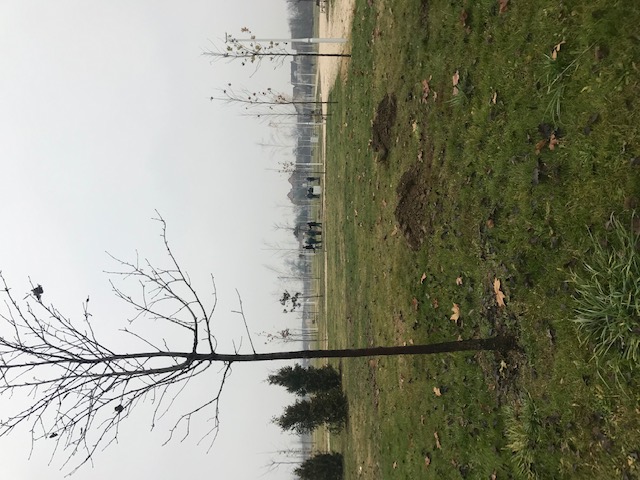 Проект за Трам-автобуси - Скопје, Северна МакедонијаПЛАН ЗА ВКЛУЧУВАЊЕ НА ЗАСЕГНАТИТЕ СТРАНИАприл 2020Проект за Трам-автобуси Скопје, Северна МакедонијаКонтакт Одговорен за активности за вклучување на засегнатите страни: Име: г-дин Ловрен Маркиќ. 
Адреса: Град Скопје I Раководител на Сектор за меѓународни односи
Бул.Илинден 82, 1000 Скопје, Република Северна Македонија
Контакт: Тел.: +389 (0)2 32 97 235 I Моб: +38970363577СодржинаКонтакт	21	Вовед	41.1	Преглед	41.1.1	Цел и опсег	41.1.2	Цели и клучни цели	41.1.3	Преглед на проектот	42	Клучни регулативи	72.1	Национални услови	72.2	Барања на ЕБОР	73	Идентификација на засегнатите страни	93.1	Преглед	94	Постојни заинтересирани страни / Програми за вклучување и информирање за заедницата	124.1	Посета и состаноци на  (ВСП)WSP	124.2	Социјални програми и придобивки во заедницата	125	Програма за вклучување на засегнатите страни	135.1	Преглед	135.2	Резиме на еколошки и социјални ризици и придобивки	135.3	Активности за откривање информации	155.3.1	Преглед	155.3.2	методи и активности на консултации	156	Механизам за поплаки	217	Следење, известување и одговорности	22Додаток А: Постапка за жалби и образец за поплаки	23ВОВЕДПРЕГЛЕДЦЕЛ И ОПСЕГОвој документ детално го прикажува Планот за вклучување на засегнатите страни (СЕП) за спроведување на Проектот за автобуски транзит (ПАТ) во Скопје, Република Северна Македонија. Проектот се состои од дизајнирање и имплементација на линиите 1 и 2 на проектот „Автобуски брз транзит“ (БРТ), вклучително и нова флота на трам-автобуси и ново депо. Ангажманот на засегнатите страни се однесува на процесот на споделување информации и знаење, барајќи да се разберат и одговорат на загриженоста на потенцијално погодените лица и градење на односи засновани врз доверба. Како таков ефективен ангажман е неопходен за создавање позитивни односи со локалните заедници и другите засегнати страни.СЕП опишува како ќе бидат ангажирани засегнатите страни за време на „животниот циклус“ на Проектот. Овој СЕП ги опишува плановите за консултации и откривање на Проектот (Дел 1.1.3) за да се спроведе робустен, отворен и транспарентен процес на ангажирање со засегнатите страни. СЕП има за цел да оствари претходнабесплатна,  информативна консултација и широка поддршка од заедницата за Проектот, како и да ги подобри процесите на донесување одлуки во согласност со влијанијата и придобивките на Проектот.Овој СЕП е „активен“ документ кој ќе се спроведува и ажурира во текот на целиот процес на Проектот од страна на Град Скопје. Копија од СЕП ќе им биде достапна на засегнатите страни во градските канцеларии и исто така ќе биде објавена на нивната веб-страница. Поради постојните вонредни околности (COVID19), јавните состаноци и откривањето информации за проектот ќе бидат преземени по електронски / онлајн метод. Кога ќе има ослободување од оваа состојба, јавните состаноци ќе бидат олеснети за овој проект, како што е опишано во Дел 5. Цели и клучни цели Ангажирањето и консултациите со засегнатите страни имаат за цел да го информираат и подобрат донесувањето одлуки за проектот и да изградат разбирање преку активно вклучување на поединци, групи и организации со учество во Проектот. Клучните цели на ангажманот на засегнатите страни се: Идентификувајте ги засегнатите страни и мапирајте ги врз основа на нивниот интерес и влијанија; Идентификувајте ги клучните прашања и грижи што ги имаат заинтересираните страни во врска со Проектот; Запознајте го Проектот со засегнатите страни, објаснувајќи ја неговата природа и потенцијалните придобивки и влијанија; Советувајте ги засегнатите страни за следните чекори во однос на донесувањето одлуки за Проектот и планот за мерки за ублажување и унапредување; Осигурете се дека мерките за ублажување се соодветни за Проектот (спроведени, ефективни и ефикасни); Демонстрирајте ја посветеноста на компанијата да ги следи националните барања и добрата меѓународна индустриска пракса (GIIP); Изградете позитивни односи со засегнатите страни и поставете ги темелите за тековно учество на засегнатите страни.ПРЕГЛЕД НА ПРОЕКТОТГрадот Скопје со околу 0,7 милиони жители треба да ги подобри стандардите на урбаниот транспортен систем, за кој се смета дека веќе не е адекватен за да ги прими капацитетите на луѓето што го користат. Системот за јавен превоз во Скопје се состои од градски автобуси и компании за такси услуги. Јавниот превоз главно го управува ЈСП Скопје, кој исто така ќе управува со БРТ. Градот има историја на соработка со Европската банка за обнова и развој (ЕБОР) и побара нов заем за поддршка на своите планови за понатамошно обновување и унапредување на системот за јавен транспорт преку имплементација на системот BRT со две линии. Одделот за транспорт на градот ќе развие единица за имплементација на проектот (ЕИП) одговорна за развој, проектирање и изградба на новиот БРТсистем. ОвааЕИП ќе поднесе извештај директно до генералниот секретар на Град Скопје и канцеларијата на ЕБОР во градот.Заемот од ЕБОР е наменет за финансирање на спроведувањето на проектот БРТ во две фази: Првата фаза од проектот (околу 40 милиони евра) ќе ги содржи следниве елементи: развој на БРТ Линијата 1 (Исток-Запад) од 12,81 км и 21 автобуска постојка; депо за БРТ на источниот крај од линијата 1 (Ново Лисиче) во парцела од 7 хектари сопственост на Град Скопје; и Дозвола за БРТ возило со проток Слика1 – 2 БРТ Линии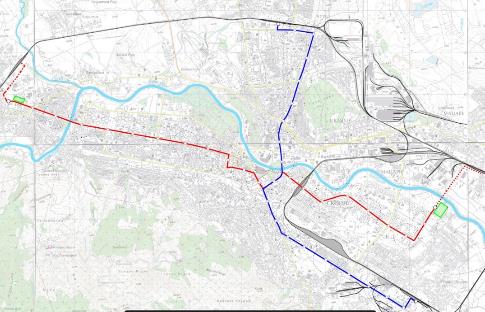 Новото планирано депо ќе се наоѓа во источниот дел на градот, во населбата Ново Лисиче, јужно од реката Вардар, според сликата подолу:Слика2–Место за ново депо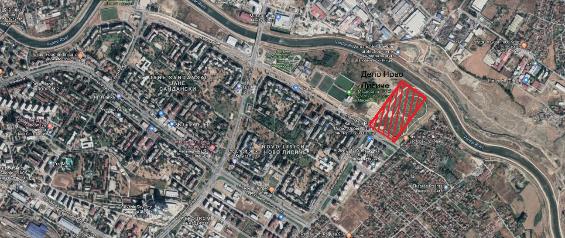 Технологијата на автобусите допрва треба да се потврди, водородниот, хибридниот ЦНГ и електричниот се приоритетни опции што треба да се земат во предвид. Втората фаза треба да се финансира одделно од приходите од Транша 2 (околу 30 милиони евра) и ќе се состои од: Развој на БРТ линија 2 (Север-југ, прикажано како Сина линија на слика 1 од 10,4 км и 20 автобуски постојки кои обезбедуваат споредливо ниво на услуга со линија 1, прикажано со сината линија на горната слика; и Дополнителни БРТ возила (15 броја).Клучни регулативиНАЦИОНАЛНИ УСЛОВИ/БАРАЊААктивностите за јавно објавување и консултации се задолжителни во согласност со следните национални закони на Република Северна Македонија. Закон за урбанистичко и просторно планирање (Службен весник, бр. 51/05, 55/13, 163/13, 42/14 и 44/15);Закон за животна средина (Службен весник бр. 53/05, 81/05, 24/07, 159/08, 83/09, 48/10, 124/10, 51/11, 123/12, 93/13 и 44 / 15);Закон за градба (Службен весник бр. 130/09, 124/10, 18/11, 36/11, 54/11, 13/12, 144/12, 25/13, 70/13, 79/13, 137/13 ,150/13, 163/13, 27/14, 28/14, 42/14, 115/14, 149/14, 187/14, 44/15, 129/15, 217/15, 226/15, 30 / 16, 31/16, 39/16, 71/16, 132/16);Закон за експропријација (ОГ бр. 95/12, 131/12, 24/13, 27/14, 104/15, 192/15, 23/16, 178/16);Закон за пристап до информации од јавен карактер (Службен весник бр. 13/06, 86/08, 06/10, 42/14, 148/15, 55/16); иЗакон за постапување по жалби и предлози (Службен весник. 82/08, 13/13, 156/15, 193/15). Овие закони ги утврдуваат барањата Градот Скопје да открива информации поврзани со проектот. УСЛОВИ НА ЕБОРПроектот треба да се придржува до барањата на ЕБОР за животна средина и социјална политика од 2019 година, како и за барањата за изведба на ЕБОР (ПР). Главниот ПР поврзан со консултации со засегнатите страни и откривање на информации е ПР 10. Клучните релевантни барања на овој ПР се претставени во Табела 1. Табела 1: Барања за вклучување на засегнатите страни на ЕБОР ПР10ИДЕНТИФИКАЦИЈА НА ЗАСЕГНАТИ СТРАНИПРЕГЛЕДЦелта на идентификацијата на засегнатите страни е да се идентификуваат и да се даде приоритет на засегнатите страни на Проектот за консултации. Заинтересираните страни на проектот се идентификуваат како засегнати страни кои можат директно или индиректно да бидат засегнати од Проектот, имаат интерес за Проектот или имаат потенцијал да влијаат на развојот на Проектот. Важно е да се напомене дека идентификацијата на засегнатите страни е постојан процес и клучните засегнати страни ќе продолжат да се идентификуваат и да се консултираат со нив во текот на целиот „животен век“ на Проектот. Се користи систематски пристап за мапирање на засегнатите страни врз основа на нивното ниво на влијание. Како резултат на идентификација на засегнатите страни, засегнатите страни на Проектот се категоризирани во две главни категории: примарни засегнати страни: поединци и групи кои можат директно / индиректно да бидат под влијание на Проектот; исекундарни засегнати страни: засегнати страни кои можат да имаат директно / индиректно влијание врз Проектот, но не мора да бидат директно под влијание на нив. Табела 2: Клучни идентификувани засегнати страни и методи на ангажманПостојни заинтересирани страни / Програми за вклучување и информирање за заедницатаНема воспоставена сеопфатна политика или документ за вклучување на засегнатите страни во кој е наведен пристапот за надворешните активности на засегнатите страни. До денес, Градот немаше никакви активности за јавни консултации во врска со БРТ линиите и новата локација за депо. Јавните активности во моментов се под одговорност на раководителот на Одделот за меѓународна соработка, поддршка и соработка со невладини организации и фондации. ЕИП назначи раководител на Одделот за меѓународна соработка како одговорен за активностите за вклучување на засегнатите страни. Градот планира да ги подобри своите активности за вклучување на засегнатите страни.Посета и состаноци на ВСПКако дел од посетата на ВСП(WSP) на проектната област, вклучително и локацијата на новата локација за депо, беа вработените во локалниот парк и беа поставени прашања во врска со свеста на заедницата за проектот. Резултатите од оваа средба со локалниот парк Ново Лисиче утврдија дека локалниот парк има важна вредност за јавна рекреација и им обезбедува на локалното население детско игралиште. Заедницата нема никаква сознание за проектот. Фотографии 1 и 2: Парк Ново Лисиче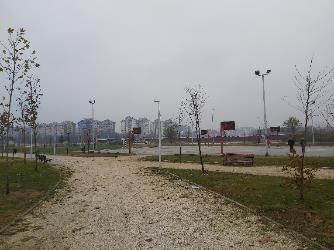 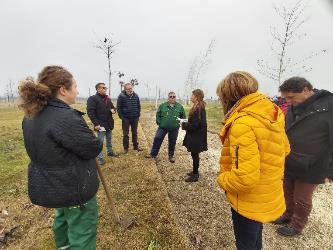 Програма за вклучување на засегнатите страниГрадот ќе соработува со универзитети и образовни институции за промовирање на зелениот транспорт и подигнување на свеста за понатамошно користење на јавниот превоз. Градот исто така има развиено „Центар за иновации на град Скопје“. Оваа лабораторија е експериментален простор и место за соработка. Во Центарот, граѓаните, деловната заедница, граѓанските, јавните и образовните институции заедно со администрацијата на Град Скопје ќе ги здружат силите за дизајнирање и развој на иновативни решенија за да му помогнат на Скопје да ја подобри својата одржливост и урбана еластичност. Интервју беше спроведено од страна на ВСП (WSP) со водечкиот претставник на Скопје Лаб, и беше наведено дека Лабораторијата обезбедува одлична платформа за иницијативи во врска со одржлив развој на градот, јавни услуги, загадување на воздухот и управување со отпад.Програма за вклучување на засегнатите страниПРЕГЛЕДКако што е презентирано во Дел 3 (Идентификација на засегнатите страни), идентификувани се клучните засегнати страни кои директно или индиректно ќе бидат засегнати од проектот или ќе имаат интерес / влијание. Активностите за ангажман обезбедуваат можност за засегнатите и заинтересирани засегнати страни да ги изразат своите грижи и мислења во врска со развојот на Проектот, вклучувајќи ги и сите предложени мерки за управување со животната средина и социјалното управување. СЕП ги зема предвид загриженоста и ставовите на заинтересираните страни во врска со клучните еколошки и социјални ризици и придобивки преку олеснување на значајни консултации. Табелата 4 ги опишува клучните активности за вклучување на засегнатите страни кои ќе бидат преземени за Проектот. Програмата, исто така, се потпира на разбирањето и односот на ЕИП со клучните засегнати страни и околината. Клучните цели на планираната програма за вклучување на засегнатите страни вклучуваат откривање на, и: Опис на проектот и распоред за изградба на англиски и македонски јазик до клучните чинители.Потенцијални придобивки и влијанија врз животната средина и влијанијата поврзани со Проектот.Механизам за поплаки за да се осигури дека проблемите и засегнатите засегнати страни се решаваат. Резиме на еколошки и социјални ризици и придобивкиПотенцијалните еколошки и социјални ризици и придобивки поврзани со развојот на Проектот се: Обезбедување на добра фреквенција, безбедни, сигурни и временски распоредени услуги за брз транспорт што може да резултира во зголемување на бројот на луѓе кои користат јавен превоз;Зголемена удобност за патниците - услугите што ги овозможува новиот БРТ со поголем квалитет во однос на изгледот, пристапноста, капацитетот и привлечноста за патниците;Обезбедување на објекти во трам-автобуси за лица со попреченост, бидејќи на новите автобуси ќе им се обезбеди рамен под, влез чекор по чекор и рампа за инвалидска количка;Намалување на загадувањето на воздухот и подобрување на здравјето на граѓаните;Охрабрување на граѓаните да го користат системот на јавен превоз наместо употреба на приватни возила;Зголемување на ефикасноста на горивото што доведува до намалување на емисиите на стакленички гасови, емисии на честички и нивоа на бучава преку работа на  БРТ линиите.Проектот се очекува да предизвика влијанија врз животната средина и социјалата за време на фазата на градење и фазата на работа, како што е наведено во табела 3.Табела 3 - Ефекти врз животната средина и социјалните влијанија на проектотАктивности за откривање информацииПРЕГЛЕДПроектот ќе додели Службеник за врски во заедницата (КЛО) кој ќе биде одговорен за обезбедување навремено објавување на информации до засегнатите страни на културолошки соодветен и значаен начин. Информациите ќе бидат дадени на македонски јазик и ќе ги опфаќаат сите клучни аспекти на Проектот, ризици и придобивки поврзани со тоа. Следниве документи ќе бидат обелоденети за ефективна комуникација на засегнатите страни: Нетехничко резиме;Брошура и леток што содржи информации за дизајнот на проектот и распоредот за изградба и работа;Овој СЕП.Информациите погоре ќе бидат достапни за јавноста, вклучително и за корисниците. Хард копии од поврзаните документи ќе бидат достапни во канцелариите на Градот, како и во Градското собрание. Информациите за проектот исто така ќе бидат дистрибуирани преку локалните весници, социјалните медиуми и ЈСП и веб-страницата на Градот.МЕТОДИ И АКТИВНОСТИ ЗА КОНСУЛТАЦИЈАКомпанијата ќе користи голем број методи со цел да се консултира со различни клучни засегнати страни. Поради постојната глобална пандемија и ограничувања кои произлегуваат со ограничување во движење и работење, состаноците за консултации ќе бидат одржани кога ситуацијата ќе го дозволи тоа и ќе бидат можни средби лице в лице. Главните комуникациски методи и механизми што ќе се користат за консултација со клучните засегнати страни се: Откривање информации преку веб-страницата на Градот, Фејсбук и Твитер;Виртуелни презентации на напредокот на Проектот, распоредот за изградба и работење;Лични средби во градското собрание и локалното соседство околу новата депо-локација (откако ќе бидат укинати ограничувањата за движење);Фокусни групи за потенцијално погодени жени, стари лица и лица со посебни потреби. Дополнителни информации за овие пристапи и методи се дадени во подолу секциите:Фаза на изградбаВладини состаноциКомпанијата редовно ќе ги ангажира националните владини власти и релевантните оддели на локалната самоуправа со цел да се обезбеди: Ажурирања на проектот;Какви било прашања или проблеми во врска со барањата за дозволи и мониторинг (на пример, ако за какви било објекти е потребно дозвола); иАжурирања на статусот во врска со еколошкото и социјалното следење. Компанијата ќе се вклучи и со националните и со органите на локалната самоуправа доколку има какво било барање за дозволи за животна средина, мониторинг и трудови инспекции.Проект / состаноци на ЕИППотребно е да сеодржат состаноци помеѓу избрани членови на ЕИП, кои имаат крајна одговорност за надгледување на спроведувањето на Проектот. Зачестеноста на состаноците треба да биде договорена меѓу членовите на ЕИП. Клучните членови на тимот што ќе преземаат состаноци ќе вклучуваат: Менаџер на станица / депо, менаџер на ЕХС, назначен Службеник за врски во заедницата, Менаџер за човечки ресурси и директор на компанијата. Средбата ќе се одржи во Градската канцеларија и ќе бидатопфатени: Целосен надзор на Проектот (нови автобуси и објекти што треба да се обезбедат);Спроведување на еколошки и социјални активности;Следење на резултатите и сите корективни активности за подобрување на перформансите на Е & С;Мониторинг и евалуација на проектот, финансиско управување, напредок и годишно известување;Изготвување на препораки за набавки и управување со локални и меѓународни добавувачи;Ескалација на нерешени прашања и поплаки до релевантните засегнати страни;Идентификување на барањата за обука на вработените (како што се возење нови автобуси, употреба на паметни картички, управување со очекувањата на јавноста при користење автобуси, управување со безбедноста и безбедноста во случај на вознемирување).Објавување и состаноци на информации од јавен карактер Следниве специфични информации треба да бидат соопштени на јавноста пред фазата на изградба: Коридор БРТ и области на градба во непосредна близина на станбени домаќинства;Временска рамка за изградба;Мерки за намалување на влијанијата врз здравјето и безбедноста врз јавноста, на пр. обезбедување на права за привремен пристап; иСообраќајни ограничувања за погодените учесници во сообраќајот (доколку ги има). Сите информации погоре ќе бидат обелоденети преку веб-страницата на Градот, на Фејсбук, радио и ТВ. Нова локација за депо/постројкаНазначениот КЛО ќе одржи состанок во локално училиште или сала на заедницата за да се консултира со локалното соседство во близина на новата локација за депо. На овој состанок, локалното население ќе биде информирано за мерките за ублажување што треба да ги спроведе Градот за да ги намали влијанијата поврзани со ограничувањата за користење на локалниот парк. КЛО исто така ќе обезбеди можности за погодените лица да ги изразат своите грижи и поплаки. БРТ ЛинииКЛО ќе одржи состанок за да ги информира заедниците за изградбата на линиите БРТ. Овој состанок ќе вклучи области, училишта, деловни активности што се на пат и кои ќе бидат повеќе изложени на влијанијата поврзани со изградбата на линиите БРТ. Овој состанок ќе се одржи во салата за градски состаноци. КЛО исто така ќе осигури дека информациите ќе бидат пренесени и на ранливите групи, вклучително и лицата со попреченост и старите лица, преку дистрибуција на проектни летоци и фокус групи онаму каде што е потребно. Фокусните групи може да се организираат во јавните центри во локалните области.Фаза на отпочнување со работењеПред работата на БРТ, и како дел од месечната средба на градоначалникот со јавноста, ќе се објави најава за започнување на работата на БРТ. Покрај тоа, следните информации ќе бидат откриени преку веб-страницата на Градот и летоците до локалната заедница: Нов возен ред;Локација на новите автобуски постојки;Нови H & S знаци;Влијанија и придобивки на проектот.Назначениот КЛО ќе продолжи со соработката со локалните заедници за да се осигура дека операциите на БРТ и новата депо-локација функционираат добро, а грижите на локалната заедница ќе бидат решени преку развиениот механизам за поплаки.ПРОГРАМАВо табелата 4 се дадени детали за сите активности на засегнатите страни кои ќе бидат преземени од Градот во врска со развојот на Проектот за време на изградбата и работењето.Табела 4: Активности за вклучување на заинтересирани страни во проектотМЕХАНИЗАМ ЗА ПОПЛАКИГрадот ќе биде одговорен за развој и спроведување на формална постапка за поплаки (приговори) за да ги прими загриженоста и погледите на погодените заедници преку транспарентен и непристрасен процес. Постапката за приговор ќе се користи како алатка за помагање на навремено и успешно решавање на загриженоста на засегнатите страни, како и за следење на односот на Проектот со погодените заедници за користење и пристап до нови автобуси и имплементација на придружните објекти. Резиме на поплаки и преземените мерки за нивно решавање ќе бидат јавно објавени на редовна основа, во согласност со ПР 10 на ЕБОР. Заинтересираните страни ќе бидат информирани за постапката за поплаки за време на консултативните активности, како што се јавни состаноци, писма / летоци и преку градот и веб-страницата на компанијата. Назначениот КЛО ќе биде одговорен за координација и справување со сите поплаки добиени од заедницата. Сите вербални или писмени поплаки ќе бидат подигнати преку фиксната поплака и адресата за е-пошта, како што е дадено подолуИме: г-дин Ловрен Маркиќ. Адреса: Град Скопје I Раководител на Сектор за меѓународни односиБул.Илинден 82, 1000 Скопје, Република Северна МакедонијаКонтакт: Тел.: +389 (0)2 32 97 235 I Моб: +38970363577Образец за поплаки (Анекс А) е достапен на овој СЕП за употреба од јавноста, а тврдите копии ќе бидат достапни на терминалите во Градското собрание и БРТ. Потребно е да се запишат сите поплаки во алгобук во рок од 5 работни дена од приемот на жалбата и да се одговори во рок од максимум 30 работни дена (со пократок временски период доколку жалбата е јасна) И потпишаните и анонимните поплаки ќе бидат прифатени. Секоја жалба првично ќе биде прикажана, а фактите за случајот ќе бидат проверени од КЛО. Покрај формуларите за поплаки, бројот на телефонска линија ќе биде достапен и прикажан во автобусите за да може да се пријават сите потенцијални проблеми поврзани со јавно вознемирување и насилство. Договореното решение или одговор ќе го потпишат КЛО и раководството. Корективните активности и статусот на жалбата (затворена, отворена) ќе бидат запишани во дневникот за жалби / поплаки. Сите поплаки специфични за полот ќе бидат адресирани доверливо и со нив ќе постапува соодветно лице.Следење, известување и одговорностиУспешното вклучување на засегнатите страни зависи од набљудувањето, анализата и прилагодувањето на перформансите, на променетите околности и на потребите за информации на засегнатите страни. Неопходна е транспарентна документација за активностите на ангажманот со цел да се исполни ПР 10 на ЕБОР и да се обезбеди успешно спроведување на активностите за ангажман наведени во овој СЕП.Одговорност на КЛО е да го спроведува СЕП и ќе се ажурира редовно во текот на спроведувањето на Проектот и придружните објекти. КЛО, исто така, редовно ќе го прегледува СЕП за да осигури дека сите активности за консултации се спроведени и се во согласност со планираниот распоред. Назначениот КЛО ќе биде одговорен за следење на социјалните перформанси на компанијата и нејзиниот постојан ангажман со клучните засегнати страни, вклучително и корисниците на автобуси. КЛО редовно ќе ги посетува засегнатите страни на Проектот за да осигури дека сите проблеми и поплаки ќе бидат идентификувани и соодветно решение.АНЕКС А: ПОСТАПКА ЗА ПОПЛАКАИ ОБРАЗЕЦ ЗА ПОПЛАКИОбразец за јавни поплакиВе молиме вратете го овој формулар до: Главната канцеларија на Град Скопје: Име: Г-дин Ловрен МаркиќАдреса: Град Скопје I Раководител на Сектор за меѓународни односибул. Илинден 82, 1000 Скопје, Република Северна МакедонијаКонтакт: Тел .: +389 (0) 2 32 97 235ЦелКлучни барањаИдентификација на засегнатите страниИдентификувајте ги засегнатите страни на Проектот, вклучително и загрозените или ранливите групи кои се засегнати или веројатно погодени од Проектот; или може да имаат интерес за Проектот.Развивање и спроведување на План за вклучување на засегнатите страни и Механизам за поплаки.Откривање на информацииОбезбедете им на засегнатите страни пристап до навремени, релевантни, разбирливи и достапни информации на културолошки соодветен начин. Вклучувајќи пристап до:Цел, природа, обем и времетраење на Проектот Какви било ризици, потенцијални влијанија и мерки за ублажување Предлог процес на ангажирање на засегнатите страни Време и место на состаноци со јавни консултации Механизам за поплаки Каде што е применливо, ќе се спроведат диференцирани мерки за да се овозможи ефективно учество на оние идентификувани како загрозени или ранливи групи.Целна консултацијаКонсултациите ќе бидат во согласност со степенот на потенцијални влијанија на проектот и ќе:Започне рано и ќе продолжи низ целиот „животен циклус“ на ПроектотДа се заснова на претходно откривање и ширење на информацииБидете ослободени од манипулација, мешање, принуда или заплашувањеОвозможете значајно учествоБидете документираниТековно ангажирање и надворешно известувањеДајте им на засегнатите страни, на постојана основа, соодветни информации за Проектот во врска со ризиците, влијанијата и поплаките што се собрани.Известувајте ги сите за ажурирања засегнатите страни на Проектот, вклучително и откривање на ажурираниот ЕСМП доколку се идентификуваат или покренат негативни влијанија, ризици, проблеми.Известување до заедницата со фреквенција пропорционална на загриженоста на погодените заедници, но не помалку од еднаш годишно.Механизам за поплакиВоспоставете Механизам за поплаки за примање и олеснување на решавањето на загриженоста и поплаките на засегнатите страни во врска со Проектот.Механизмот за поплаки би требало да:Ги решава проблемите навремено и ефикасноКористете транспарентен, културолошки соодветен и лесно достапен консултативен процесДозволете анонимни жалби да бидат подигнати и адресираниВидКатегорија на засегнати страниИмеВлијаниеПретпочитан метод на ангажманАкционери на проектот / Внатрешни заинтересирани страниПримарниВработените во ЕИПОваа група директно ќе влијае / влијае на проектот преку донесување одлуки во секоја фаза од процесот.Градот ќе комуницира со вработените и изведувачите преку одделот за човечки ресурси и формата поплаки е достапна за употреба. Акционери на проектот / Внатрешни заинтересирани страниПримарниЕБРОБанката ќе влијае на проектот преку донесување одлуки и влијание врз проектот.Градот ќе се консултира со ЕБОР преку телекон, е-пошта и средби лице в лице.Национални владини властиПримарниМинистерство за животна средина и просторно планирање;Министерство за труд и социјална политика;Министерство за транспорт и врски;Министерство за земјоделство, шумарство и водаМинистерство за економијаОваа група има директно влијание / влијание врз проектот преку спроведување на регулативите и одобрување на релевантни дозволи.Од ЕИП ќе се бара да доставува официјални писма и е-пошта до соодветните органи, како што се бара.ЕИП ќе ги олесни дозволите за состаноци со министрите за да разговараат за какви било прашања или проблеми во врска со дозволата, новите регулативи и импликациите на проектот.Сектор за локална самоуправаПримарниГрадот Скопје вклучува 10 општиниОваа група има директно влијание / влијание врз проектот преку спроведување на регулативи, следење на параметрите на животната средина и плановите за одговор и одобрување на релевантни дозволи.Од ЕИП ќе се бара да доставува официјални писма и е-пошта до соодветните органи, како што се бара.ЕИП ќе ги олесни дозволите за состаноци со министрите за да разговараат за какви било прашања или проблеми во врска со дозволите, новите регулативи и импликациите на проектот.Локални заедници ПримарниГрад Скопје и сродни области: Карпош, Ректорат, Центар, Лисиче Гази Баба Заедниците ќе имаат корист од Проектот во однос на пристапот до нови автобуси, подобрување на удобноста и намалени емисииГрадот ќе преземе јавни консултации со јавноста преку локалната општина за распоредот на проектот, ризиците и влијанијата и можностите на проектотЛокални бизнисиПримарниЛокални деловни активности околу автобуските линии, вклучително и ресторани, продавници итнЗаедниците ќе имаат корист од Проектот во однос на пристапот до нови автобуси, подобрување на удобноста и намалени емисииГрадот ќе преземе јавни консултации со јавноста преку локалната општина за распоредот на проектот, ризиците и влијанијата и можностите на проектотУниверзитети и образовни организацииСекундарниУниверзитет во СкопјеАвтошколиУниверзитетите и образовните институции може да имаат корист од Проектот преку програми за стажирање и практична наставаНевладини организации (НВО)СекундарниМакедонско еколошко друштво (МЕД)Еко-свестЦентар за истражување и информирање на животната срединаМакедонски зелен центарЦентар за климатски промени Центар Локалните невладини организации можат да влијаат на проектот и директно и индиректно.Градот да ги олесни состаноците со јавни консултации за време на „животниот циклус“ на ПроектотМедиумиСекундарниРадио/веснициВебсајт на Град СкопјеФејсбук на град СкопјеМедиумите ќе имаат директно или индиректно влијание врз Проектот преку публикации.Соопштенија за јавноста за откривање на информации за проектотИзведувачиПримарниИзведувач на инженеринг, набавки и градежништво (ЕПС) и други подизведувачиОваа група ќе има директно влијание / влијание врз проектот преку вклучување на влезот / коментарите на заинтересираните страни во договорите и процедуритеЗаконски обврзувачки договор со идниот назначен изведувач, да ги вклучи сите еколошки и социјални референтни услови во договоротДругиСекундарниДруги транспортни компании во СкопјеТие може да имаат влијание врз Проектот поради потенцијално преклопување со нивните рутиГрадот да одржува постојана комуникација со нивВлијание врз животната срединаПреглед на влијаниетоКвалитет на воздух и емисии на стакленички гасовиСе очекува проектот да го подобри квалитетот на воздухот преку намалување на емисиите на стакленички гасови и други емисии на возилаБучава и вибрацииИма  придобивки поврзани со воведувањето на БРТ линиите и како резултат на тоа, загадувањето и бучавата во сообраќајот ќе биде потенцијално намалено. Не се очекуваат значителни влијанија.Водни ресурсиНе се очекуваат значителни влијанија врз ресурсите на подземните води или ресурсите на површинските води поради Проектот. Користењето на водата нема да биде обемно за време на овие работи, а снабдувањето со вода не е значајно прашање во Скопје.Управување со отпадПредложената локација на новото депо е во непосредна близина на реката, чувствителен рецептор за какво било испуштање.Ризикот од влијанија од изворите по маршрутите на БРТ веројатно нема да се зголеми од сегашните нивоа по развојот на Проектот БРТ.Геологија и земја / почваПотенцијалот за загадување на почвата или подземните води како резултат на тековните или предложените операции по маршрутите на БРТ е ограничен. Ризикот од влијанија од овие извори веројатно нема да се зголеми по развојот на Проектот за БРТ. Бидејќи локацијата на новото депо во моментов е парк, се смета дека потенцијалот за контаминација да биде мал.Биодиверзитет, екосистеми и флора и фаунаНема заштитена зона за конзервација долж автобуската линија 1 и автобуската линија 2. Единствено значајно влијание врз животната средина во врска со развојот на линиите се очекува да биде сеча на дрвја и грмушки што моментално стојат во централните резервациски области (што ќе се користат за автобусни постојки). Новата депо-локација може да ја намали рекреативната вредност на Паркот и да предизвика одредени ограничувања за јавната употреба на Паркот.Културно наследство и археологијаНе се очекуваат значителни негативни влијанија врз културното наследство како резултат на развојот на Проектот, иако ќе се создаде процес за следење за време на изградбата на БРТ.Визуелен пејзаж и прегледСе очекува помало визуелно влијание за локалната заедница откако ќе се развие новата депо-локација на дел од локалниот парк.Социјален аспектНе се очекуваат значителни неповолни социјални влијанија поради развојот на Проектот. Сепак, изградбата на БРТ линиите може да ги ограничи правата на јавен пристап и да предизвика одредени нарушувања на учесниците во сообраќајот и пешаците.Здравје и безбедностНе се очекуваат значителни негативни влијанија врз безбедноста поради развојот на Проектот.Воведувањето нови автобуси се очекува да обезбеди подобрена сигурност и удобност за возачите и патниците и намалување на загадувањето.Жени и ранливи групиИзградбата на линиите за БРТ потенцијално може да предизвика нарушување на движењето на инвалидните пешаци и може да предизвика ограничени права за пристап на жените.Заинтересирани страниАктивностМатеријали за информирањеВременска рамка / фреквенцијаОдговорностЛокацијаОткривање на информацииОткривање на информацииОткривање на информацииОткривање на информацииОткривање на информацииОткривање на информацииЗаедниците и локалните бизниси Назначете службеник за врски во заедницата и обезбедете му обука колку што е потребно за справување со засегнатите страни, управување со поплаки во врска со влијанијата на проектот и општите грижиНетехничко резиме (НТС) и СЕППред изградбата ГрадотПогодени заедници што ги опкружуваат БРТ линиите и новата депо-страница и пошироките заедници Откријте информации за временската рамка за изградба, активности, права за јавен пристап, процес на механизам за поплаки користејќи ја веб-страницата на градот, виртуелни презентации на социјалните медиуми, ТВИнформативен пакет и проектни летоци:Коридор БРТ и области на градба во непосредна близина на станбени домаќинстваВременска рамка за изградбаМерки за намалување на влијанијата врз здравјето и безбедноста врз јавноста, на пр. обезбедување на привремени права за пристапОграничување на сообраќајот на погодените учесници во сообраќајот (доколку ги има)(НТС) и СЕППред изградбатаКЛО на ГрадотГрадската веб-страница, социјалните медиуми, вклучувајќи го Фејсбук и проектните летоциЈавност  Откријте преку веб-страницата на Градот и летоци навремени информации до локалната заедница во врска со лансирањето на BRT: Нов возен редЛокација на нови автобуски постојкиНови знаци на H&S Влијанија и придобивки на проектот(НТС) и СЕППред изградбатаКЛО на Градот Градската веб-страница, социјалните медиуми, вклучувајќи го и Фејсбук, проектните летоциУниверзитети и технички колеџиСоработувајте со универзитетите за рекламирање на можности за стажирање и практична настава за студенти и дипломирани студенти и промовирање работни места во транспортниот секторОбјавувајте работни места и можности за вработување на веб-страницата на Градот и компанијата, канцеларијата на градоначалник и огласна табла за јавни центри за зголемување на локалното вработувањеНТСВо тек за време на изградбатаГрадотУниверзитети и технички колеџиДозволување состаноциДозволување состаноциДозволување состаноциДозволување состаноциДозволување состаноциДозволување состаноциНационални чинителиКонсултирајте се со Министерството за животна средина и просторно планирање за да ги следите барањата за планирање, вклучително и ОБИАЦНТСНепосредно и тековно, колку што е потребно (фреквенцијата ќе се договори со властите)Градскиот ХСЕ МенаџерМинистерски канцеларии или преку е-пошта и писмаПроект / состаноци на ЕИППроект / состаноци на ЕИППроект / состаноци на ЕИППроект / состаноци на ЕИППроект / состаноци на ЕИППроект / состаноци на ЕИПЧленови на проектотПотребно е да се одржат состаноци со клучните внатрешни чинители за да се дискутира временската рамка за изградбата на проектот, напредокот, процесот на тендери, статусот и сите прашања што можат да се појават. Внатрешна агенда и активностиМесечно (претпочитано) за време на изградбатаЧленовите на ЕИПГрадската канцеларија/собраниеСостаноци за јавни консултации Поради пандемијата КОВИД 19, лични состаноци да се одржат согласно условите.Состаноци за јавни консултации Поради пандемијата КОВИД 19, лични состаноци да се одржат согласно условите.Состаноци за јавни консултации Поради пандемијата КОВИД 19, лични состаноци да се одржат согласно условите.Состаноци за јавни консултации Поради пандемијата КОВИД 19, лични состаноци да се одржат согласно условите.Состаноци за јавни консултации Поради пандемијата КОВИД 19, лични состаноци да се одржат согласно условите.Состаноци за јавни консултации Поради пандемијата КОВИД 19, лични состаноци да се одржат согласно условите.Локално соседство околу новата депо локација - област АеродромНаправете состаноци со локалната заедница во локалното училиште во областа за да добиете ставови и грижи за погодената населба НТСЛетоци за да го обезбедите следново:Влијанија и можности на ЕС поврзани со проектот и предложените мерки за ублажувањеПрвиот состанок ќе се одржи пред ИзградбатаСледните состаноци ќе се одржат во рок од три месеци од почетокот на изградбата за да се разгледа напредокот и спроведувањето на мерките за ублажување. КЛО треба да одржува контакт со заедниците во текот на целата градбаФормален состанок за консултации пред операцијата Градот-КЛОЛокално училиште или центар на заедницатаПоширока јавност Направете состанок со јавноста во Градското собрание за да ги информирате за изградбата на БРТСпроведувајте тековни месечни состаноци на градотНТС и СЕППред изградбатаВо тек во текот на целата операција ГрадотГрадско собраниеРеферентен број:Име и презимеДатум на приемДатум на приемЗабелешка: можете да останете анонимни ако претпочитате или побарате да не го откривате вашиот идентитет на трети лица без ваша согласност Сакам да ја поднесам мојата жалба анонимно Барам да не се соопштува мојот идентитет без моја согласност Сакам да ја поднесам мојата жалба анонимно Барам да не се соопштува мојот идентитет без моја согласност Сакам да ја поднесам мојата жалба анонимно Барам да не се соопштува мојот идентитет без моја согласност Сакам да ја поднесам мојата жалба анонимно Барам да не се соопштува мојот идентитет без моја согласност Сакам да ја поднесам мојата жалба анонимно Барам да не се соопштува мојот идентитет без моја согласност Сакам да ја поднесам мојата жалба анонимно Барам да не се соопштува мојот идентитет без моја согласностИнформација за контактВе молиме означете како сакате да ве контактираат (пошта, телефон, е-пошта).По пошта:  Ве молиме наведете ја вашата адреса: ________________________________________________________________________________________________________________________________________________________________________По телефон: ____________________________________________
Прекуе-пошта: ______________________________________
По пошта:  Ве молиме наведете ја вашата адреса: ________________________________________________________________________________________________________________________________________________________________________По телефон: ____________________________________________
Прекуе-пошта: ______________________________________
По пошта:  Ве молиме наведете ја вашата адреса: ________________________________________________________________________________________________________________________________________________________________________По телефон: ____________________________________________
Прекуе-пошта: ______________________________________
По пошта:  Ве молиме наведете ја вашата адреса: ________________________________________________________________________________________________________________________________________________________________________По телефон: ____________________________________________
Прекуе-пошта: ______________________________________
По пошта:  Ве молиме наведете ја вашата адреса: ________________________________________________________________________________________________________________________________________________________________________По телефон: ____________________________________________
Прекуе-пошта: ______________________________________
По пошта:  Ве молиме наведете ја вашата адреса: ________________________________________________________________________________________________________________________________________________________________________По телефон: ____________________________________________
Прекуе-пошта: ______________________________________
ЈазикВе молиме означете го претпочитаниот јазик за комуникацијаМакедонскиДругМакедонскиДругМакедонскиДругМакедонскиДругМакедонскиДругМакедонскиДругОпис на инцидент или поплака:Опис на инцидент или поплака:Опис на инцидент или поплака:Што се случи?  Каде се случи?  На кого му се случи?  Која е последицата од проблемот?Што се случи?  Каде се случи?  На кого му се случи?  Која е последицата од проблемот?Што се случи?  Каде се случи?  На кого му се случи?  Која е последицата од проблемот?Што се случи?  Каде се случи?  На кого му се случи?  Која е последицата од проблемот?Датум на инцидент/поплакаДатум на инцидент/поплакаЕднократен инцидент / поплака (датум _______________)Се случи повеќе од еднаш (колку пати? _____)Во тек (моментално се соочува со проблем)Еднократен инцидент / поплака (датум _______________)Се случи повеќе од еднаш (колку пати? _____)Во тек (моментално се соочува со проблем)Еднократен инцидент / поплака (датум _______________)Се случи повеќе од еднаш (колку пати? _____)Во тек (моментално се соочува со проблем)Еднократен инцидент / поплака (датум _______________)Се случи повеќе од еднаш (колку пати? _____)Во тек (моментално се соочува со проблем)Еднократен инцидент / поплака (датум _______________)Се случи повеќе од еднаш (колку пати? _____)Во тек (моментално се соочува со проблем)Што би сакале да се направи за да се реши  проблемот?Што би сакале да се направи за да се реши  проблемот?Што би сакале да се направи за да се реши  проблемот?Што би сакале да се направи за да се реши  проблемот?Што би сакале да се направи за да се реши  проблемот?